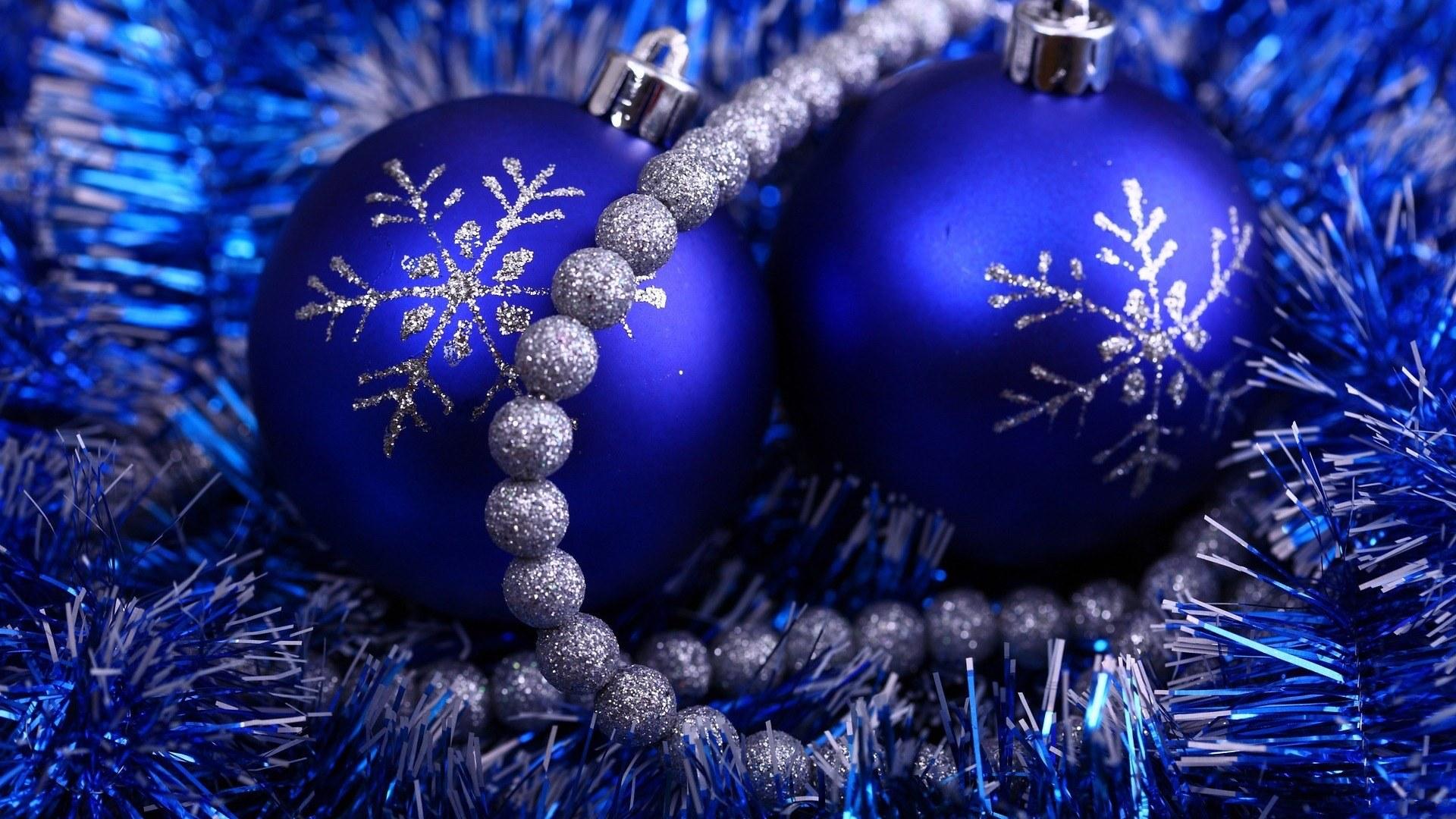 Вопросы.По вертикале:Поздравление с самым зимним и сказочным праздником в декабреПо горизонтале:Природное явление появляется только зимой, белого цвета.Что мы ловим на ладошки?Явление природы зимой, когда очень холодно на улице.Самая главная постройка из снега, к которой прикрепляем морковку.Какой цвет природы преобладает зимой?Домик для птиц.Когда наметает много снега, получается большая куча снега. Как она называется?Когда холодно, на крышах домов появляются большие и прозрачные предметы изо льда.По чему катаются на коньках?Явление природы зимой, при котором идет много снега.Ласковое название зимы.Ответы.По вертикале:С новым годом.По горизонтали:Снег.Снежинка.МорозСнеговик.Белый.Кормушка.Сугроб.Сосулька.Лёд.Снегопад.Зимушка.11234567891011